 Cronograma Actividades PIRI .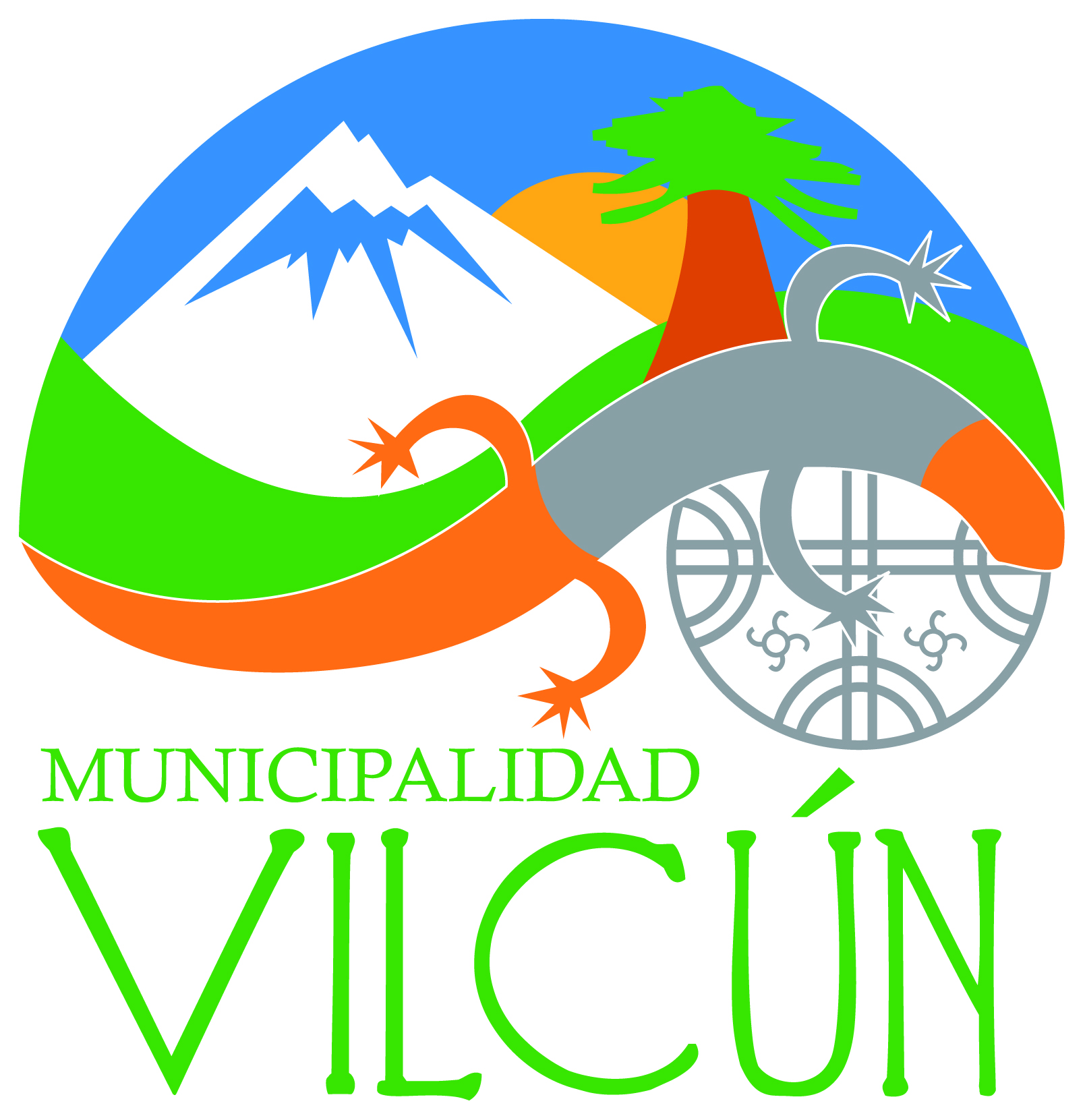 FECHAACTIVIADLUGARHORARIOENCARGADOSLunes 28 Julio“Chao lumbago y dolores articulares”
Posta Cherquenco.9:00 – 10:00 amInterna de Terapia Ocupacional Solange CalfulafFECHAACTIVIADLUGARHORARIOENCARGADOSMartes 29 JulioCharla: “Favoreciendo el desarrollo de mi hijo: Importancia del juego, autonomía e independencia del niño”Posta Cherquenco9:00 – 10:00 am.Interna de Terapia Ocupacional Solange CalfulafMartes 29 JulioBaile entretenido “Zumba”Gimnasio Municipal Cherquenco
Hora por confirmarEquipo PIRIMartes 29 JulioFeria vocacional: “Yo decido mi futuro”
Colegio Padre Osvaldo Vega
14:15 hrs
Equipo PIRIFECHAACTIVIADLUGARHORARIOENCARGADOSMiércoles 30 Julio Taller: “Iniciando a las madres al proceso reproductivo”Casa de pago10:00 - 11:00amInternas de Obstetricia y puericultura Soraya Herrera y Gabriela RiveraMiércoles 30 Julio Jornada deportiva abierta
Conociendo los deportes y actividades de recreación: Jornada I “Voleybol”
Gimnasio municipal de Cherquenco16:00 hrs.Equipo PIRIFECHAACTIVIADLUGARHORARIOENCARGADOSJueves 31 JulioReunión con agrupación de discapacitados
Edificios públicos14:30 hrs.Nora AcuñaJueves 31 JulioActividad física adultos mayores

Sede de agrupación de adultos mayores Fabriziano Gonzales (San patricio)15:00 - 16:00 hrsAlumno KinesiologíaFelipe San Martín.Jueves 31 JulioCharla informativa: “Medicina de enfermedades crónicas”
Sede de agrupación de adultos mayores Fabriziano Gonzales (San patricio)
16:30 hrs
Interna Medicina Camila ReimerFECHAACTIVIADLUGARHORARIOENCARGADOSViernes 01 AgostoTaller de Climaterio
Centro de pago (Por confirmar)
11:00 – 12:00 hrs
Internas de Obstetricia y puericultura Soraya Herrera y Gabriela RiveraViernes 01 AgostoTaller práctico: Cocinando rico con la bebida láctea y la sopa años doradosSede grupo adultos mayores Fabriziano González de San patricio.14:30- 15:30 hrs. 
Interna Nutrición Raquel Alarcón
